Name: Siddharth AgrawalCourse: Masters of Business AdministrationSpecialization:HR/MarketingAcademic QualificationYear          	Course 	Name of Board/University 	           %age 		      DivisionPursuing           MBA		Chandigarh University		55%                                  2015	              BBA	            H.N.B Garhwal university                  58%	                        2nd                           2012 	           	  XII 	            UK Board 	                         	60%	                        1nd    2010		  X 	            UK Board			            57%                             2nd    Senior HR Executive Jan2017 to DEC 2017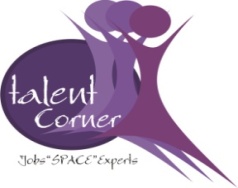                     Talent Corner HR Service Pvt Limited (MUMBAI)JOB RESPONSIBILITIESHandling complete end to end recruitment Understand the Job Description & Job RequirementScreening the candidates from using job portals like naukri.com / Shine / Monster/organization Data Base and References.Evaluate and select candidates through a structured recruitment process.Inform the Candidates of Job duties and responsibilities, work schedule and Company policies.Completing and correcting profiles before sending CVs to the clients.Scheduling and organizing the interview Schedule as per client request.Lining up candidates for Interview and keeping them updated. Short listing, Screening & segregation of Profiles to suit the client’s requirements.Taking the feedback from the candidates as well as from the Client and maintain the qualitative process to ensure the best of the candidates are placed.                                                      COMPANY CLOSE WITH ME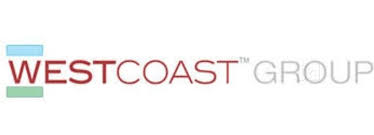 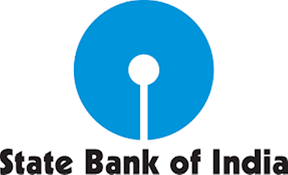 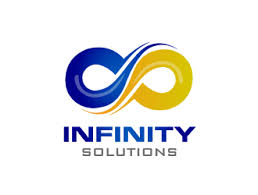 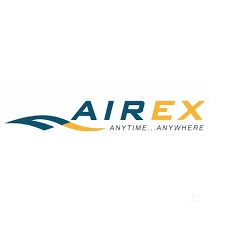 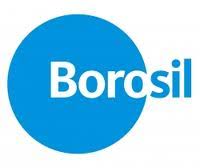 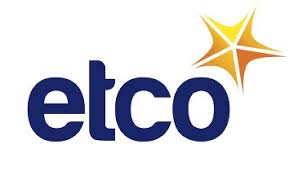 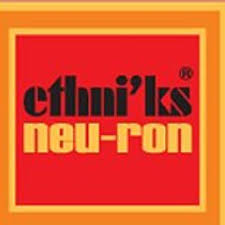 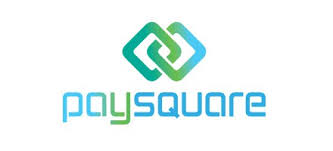 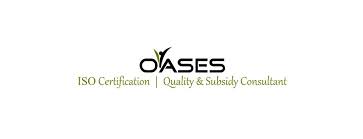 And I have total 16 Company Handel in this Company Talent corner HR Service Pvt Limited ………..Any Doubt any query Please Crosscheck Miss “Devyani Pallive” he is vice   president on This Company                                                                                    Contact No 9820882513                                 (And I have Shift Same Company Branch Delhi) Any Doubt any query please Cross check Mr. “Prasana Jain is Franchise Owner on Delhi Branch Company                                                                                  Contact No 9990166455/9971093935                                             UNIK GROUP HR SERVICE                         (SR. BUSINESS DEVELOPMENT 2018 FEB TILL DATE)                                                        (HR.CAMPUS DRIVE (INTERVIEW/SELECTION)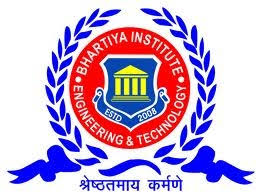 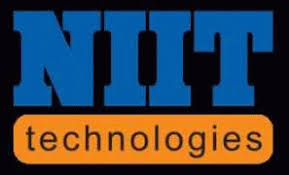 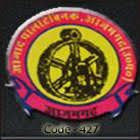 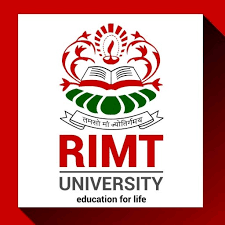 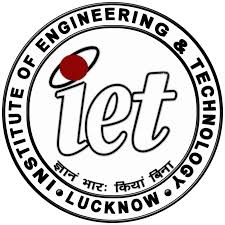 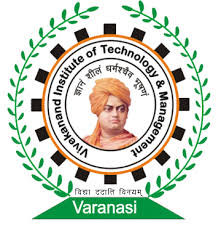 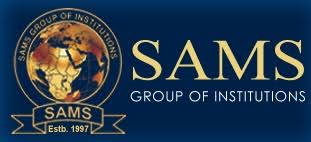 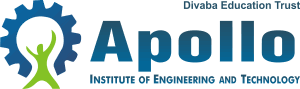 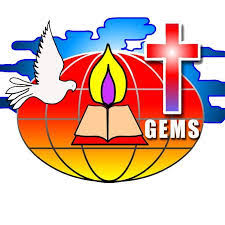 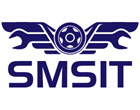 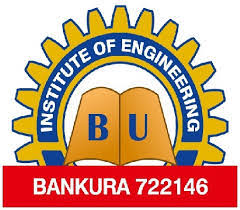 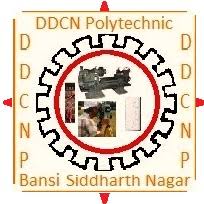 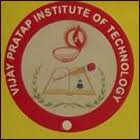 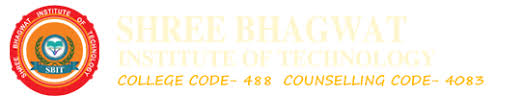 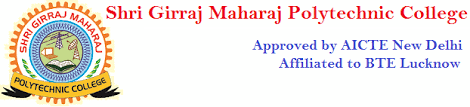                                             CLOSED WITH ME THIS PROFILE                                  Continues process (company late process) Any Doubt any query please Cross check Mr.Tanuj Gupta is Managing Director of UNIK GROUP HR SERVICE Contact No- 9927066333                                                                              Core Management Competencies•	A Higher learner with a great sense of responsibility.•	Strong analysis power, problem resolving ability and full of energy. •	Good knowledge of computer skills.•	Smart worker.Computer SkillsProficient in use of MS Office.Operating Systems: MS Windows 98, XPApplication Software: MS Office (Word, Excel, PowerPoint)Basic knowledge of InternetINTERSHIPOne month internship in Danik  Bhaskar (DNA) Advertising Print MediaReliance Communication in Delhi (HEAD QUTER)DeclarationI hereby, declare that the information furnished above is true to the best of my knowledge.Name: - SIDDHARTH AGRAWAL     Email: - ASIDDHARTH244@GMAIL.COM			Link den:- ASIDDHARTH244@GMAIL.COM	Contact No: +7669905101Address: HARIPUR KALAN GALI NO 5 HARIDWAR (UTTRAKHAND)PIN: 249205Personal DetailsFather's Name:- Shri. Vijay AgrawalSex:-MaleDOB: - 6th March, 1993Marital Status-: UnmarriedNationality:-IndianPermanent Address:-Haripur Kalan Gali No 5 (Haridwar Uttrakhand),Languages known:-Hindi & EnglishHobby	:-Make a God Friend/ Carrem/ ChessCOMPANYPROFILEPOSITIONLPALOCATIONWest Cost GroupAccounting12 LPAMUMBAISBI BANKCR24 LPAPUNEAirex LogisticSEO/BD26 LPAD/M/HInfinity SolutionBD12.5 LPADELHIOASES CA CA117 LPADUBAI/SAUDIBOROSIL GLASSTM17 LPAGUJARAT ETCO.COMAccounting14 LPAMUMBAICONFART.COMAccounting12.5 LPAMUMBAICOMPANYPROFILEPOSITIONLPALOCATIONPay square B2B212 LPAMUMBAINeuron Clothing M/PS/PM316 LPAMUMBAICOLLEGE COLLEGE LOCATIONLOCATIONVijay Pratap Institute of TechnologyVijay Pratap Institute of TechnologyVARANASI VARANASI Vivekananda Institute of Technology & ManagementVivekananda Institute of Technology & ManagementVARANASI VARANASI SAMSSAMSVARANASI VARANASI Shri Moti Smriti Institute of TechnologyShri Moti Smriti Institute of TechnologyMATHURAMATHURASGM POLYTECHNICSGM POLYTECHNICMATHURAMATHURAAzad Polytechnic Azad Polytechnic AZAMGHARAZAMGHARRIMTRIMTBAREILLYBAREILLYLucknow Institute of TechnologyLucknow Institute of TechnologyLUCKNOWLUCKNOWApollo Institute of TechnologyApollo Institute of TechnologyKANPURKANPURGEMS Polytechnic CollegeGEMS Polytechnic CollegeBHIHARBHIHARManjul ITIManjul ITISHAMALISHAMALISHREE BHAGWAT INST OF TECHSHREE BHAGWAT INST OF TECHVARANASI VARANASI DDCNPDDCNPSONBHADRASONBHADRAGovernment College of PolytechnicGovernment College of PolytechnicBAREILLYBAREILLYANG IDEAL GROUPANG IDEAL GROUPVARANASIVARANASIBankura Institute of Engineering Bankura Institute of Engineering KOLKATAKOLKATACOMPANYPROFILEPROFILESALARYSALARYC&S LMTHR EXECUTIVEHR EXECUTIVE3 LPA3 LPAMICRO TURNERDISPATCHDISPATCH2 LPA2 LPAMICRO TURNERCNC PROGRMMERCNC PROGRMMER2.4 LPA2.4 LPAISS GROUPACCOUNTACCOUNT2.4 LPA2.4 LPAMICRO TURNERELECTRICAL MANIELECTRICAL MANI2.2 LPA2.2 LPAMICRO TURNERPPC ECECUTIVEPPC ECECUTIVE2.5 LPA2.5 LPABAJAJ MOTORSRECEPTIONISTRECEPTIONIST1.5 LPA1.5 LPABLUE DAATMARKETINGMARKETING1.5 LPA1.5 LPAMICRO TURNERQUALITY EXECUTIVEQUALITY EXECUTIVE2.2 LPA2.2 LPAAS COPRATEMARKETINGMARKETING1.5 LPA1.5 LPACHECK MATEDATA OPERTORDATA OPERTOR1.8 LPA1.8 LPAMICRO TURNERDISPATCHDISPATCH2.4 LPA2.4 LPACOMPANYPROFILESALARYC&S LMTPURCHASE4 LPABAJAJ MOTORSACCOUNT MANAGER8 LPABAJAJ MOTORSPRODUCTION MANA8 LPABAJAJ MOTORSMANI MANAGER8 LPAOM SAI PHARMAPROD HEAD18 LPAOM SAI PHARMAACCOUNT MANAG8 LPAOM SAI PHARMAIT MANAGER SAP9 LPAOM SAI PHARMAPRINTING&PACKIN9 LPA